Abingdon-Avon Community Unit No. 276401 W. Latimer Street Abingdon, Illinois 61410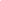 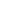 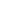 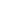 May 18, 2010Date: March 28, 2023JOB  ANNOUNCEMENT TITLE:  Camp Park Summer Enrichment TeachersLOCATION: Legion Park- June 13–July 27 (4th of July week (July 3-7) there will be no Camp)TYPE OF EMPLOYMENT:  Tues. and Thurs. from 9:00-1:00 (4 hrs.)COMPENSATION: Per Collective Bargaining AgreementQUALIFICATIONS: Professional Educator’s License or Substitute LicensePlease email letter of interest to: mandrews@atown276.netMichelle Andrews, PrincipalHedding Grade School401 W. Latimer St.Abingdon, IL  61410email - mandrews@atown276.netAbingdon-Avon Community School District #276 is an Equal Opportunity Employer 